                                                                                       Поздравляем                                                                                                  коллектив  4 «Б» класса,                                         занявшего  3  место в  районной  игре «Моя Родина – Россия!»                                                                      Классный руководитель: Калинина Т.А.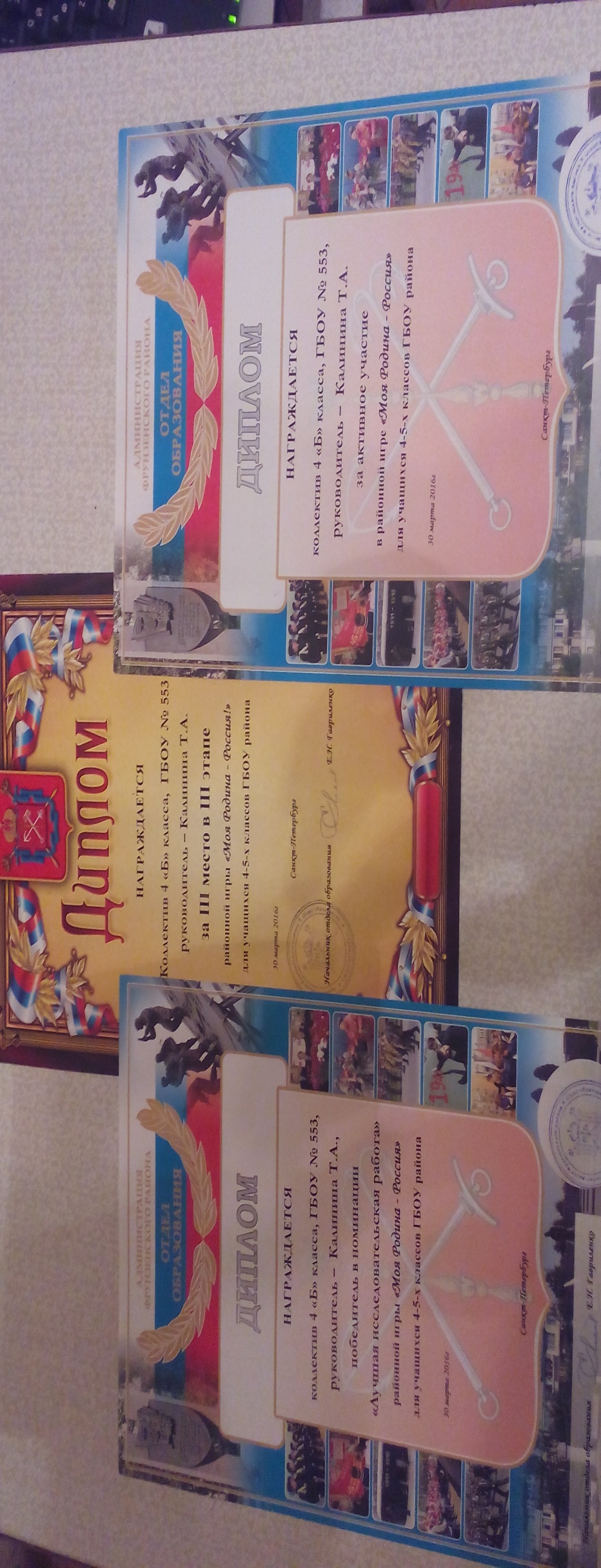 